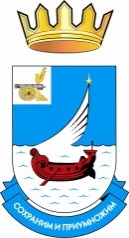 СОВЕТ ДЕПУТАТОВ ТРЕТЬЕГО СОЗЫВАМАЛЬЦЕВСКОГО СЕЛЬСКОГО ПОСЕЛЕНИЯГАГАРИНСКОГО РАЙОНА СМОЛЕНСКОЙ ОБЛАСТИРЕШЕНИЕот 24 сентября   2018 года				№29О проведении публичных слушаний по вопросу преобразования муниципальных образованийРассмотрев решение Гагаринской районной Думы от 20 сентября 2018 года № 105 «Об инициировании вопроса о преобразовании муниципальных образований на территории муниципального образования «Гагаринский район» Смоленской области», руководствуясь статьями 13, 28 Федерального закона от 6 октября 2003 года № 131-ФЗ «Об общих принципах организации местного самоуправления в Российской Федерации, Уставом Мальцевского сельского поселения Гагаринского района Смоленской области, в целях выявления мнения населения Мальцевского сельского поселения Гагаринского района Смоленской области по вопросу преобразования муниципальных образований, Совет депутатов Мальцевского сельского поселения Гагаринского района Смоленской области РЕШИЛ:1. Вынести на публичные слушания вопрос «О преобразовании муниципальных образований путем объединения Мальцевского сельского поселения Гагаринского района Смоленской области, Потаповского сельского поселения Гагаринского района Смоленской области, Серго-Ивановское сельского поселения Гагаринского района Смоленской области, Покровского сельского поселения Гагаринского района Смоленской области, Никольского сельского поселения Гагаринского района Смоленской области и Токаревского сельского поселения Гагаринского района Смоленской области с созданием вновь образованного муниципального образования – Никольского сельского поселения Гагаринского района Смоленской области с административным центром – деревня Никольское» (далее – вопрос о преобразовании муниципальных образований).2. Провести публичные слушания по вопросу преобразования муниципальных образований «12» октября 2018 года в 14 час. 30 мин. по адресу: Смоленская область, Гагаринский район, д. Мальцево, ул. Административная, д. 8 (Администрация).3. Установить, что письменные предложения и замечания по вопросу преобразования муниципальных образований принимаются в рабочие дни с 9.00 до 12.30 и с 14.00 до 17.00 по адресу: Смоленская область, Гагаринский район, д. Мальцево, ул. Административная, д. 8 (Администрация) в срок до 11 октября 2018 года. 4. Образовать временную комиссию по подготовке и проведению публичных слушаний по вопросу преобразования муниципальных образований в следующем составе:- Фелнер Лариса Анатольевна –  Глава муниципального образования Мальцевского сельского поселения Гагаринского района Смоленской области;- Фелнер Виктор Петрович – депутат Совета депутатов Мальцевского сельского поселения Гагаринского района Смоленской области;- Широкова Ольга Петровна – депутат Совета депутатов Мальцевского сельского поселения Гагаринского района Смоленской области;- Шушко Надежда Константиновна  – старший инспектор Администрации Мальцевского  сельского поселения Гагаринского района Смоленской области;- Парфенова Ольга Владимировна – старший менеджер-бухгалтер Администрации Мальцевского сельского поселения Гагаринского района Смоленской области.5. Настоящее решение подлежит официальному опубликованию в Гагаринской районной газете «Гжатский Вестник». Глава муниципального образованияМальцевского сельского поселения Гагаринского района Смоленской области		              Л.А.Фелнер